О внесении изменений в План деятельности Енисейского управления Федеральной службы по надзору в сфере связи, информационных технологий и массовых коммуникаций на 2021 годНа основании докладной записки от 28 января 2021  № 273-дз «О переносе сроков мероприятий СН по мониторингу мобильных приложений» приказываю:1. Внести изменения в раздел 4 Плана деятельности Енисейского управления Федеральной службы по надзору в сфере связи, информационных технологий и массовых коммуникаций на 2021 год, утвержденного приказом руководителя Енисейского управления Федеральной службы по надзору в сфере связи, информационных технологий и массовых коммуникаций  от 20.11.2020 №453 (далее - План деятельности), в части срока проведения мероприятий систематического наблюдения по мониторингу мобильных приложений, запланированных на период с 01.01.2021 по 31.03.2021 - изменить срок проведения мероприятий на период с 05.05.2021 по 31.05.2021.4. Отделу организационной, правовой работы и кадров в течение 3-х дней внести необходимые изменения в соответствующие разделы Плана деятельности, размещенного на Интернет-странице Управления официального сайта Роскомнадзора в сети Интернет: 24.rkn.gov.ru.5. Контроль за исполнением настоящего приказа оставляю за собой.Руководитель Управления	        Н.А. Бурдюкова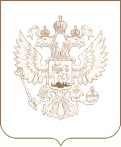 РОСКОМНАДЗОРЕНИСЕЙСКОЕ УПРАВЛЕНИЕ ФЕДЕРАЛЬНОЙ СЛУЖБЫ ПО НАДЗОРУ В СФЕРЕ СВЯЗИ, ИНФОРМАЦИОННЫХ ТЕХНОЛОГИЙ И МАССОВЫХ КОММУНИКАЦИЙПРИКАЗ_________________________                                                                                                    № _______________________Красноярск